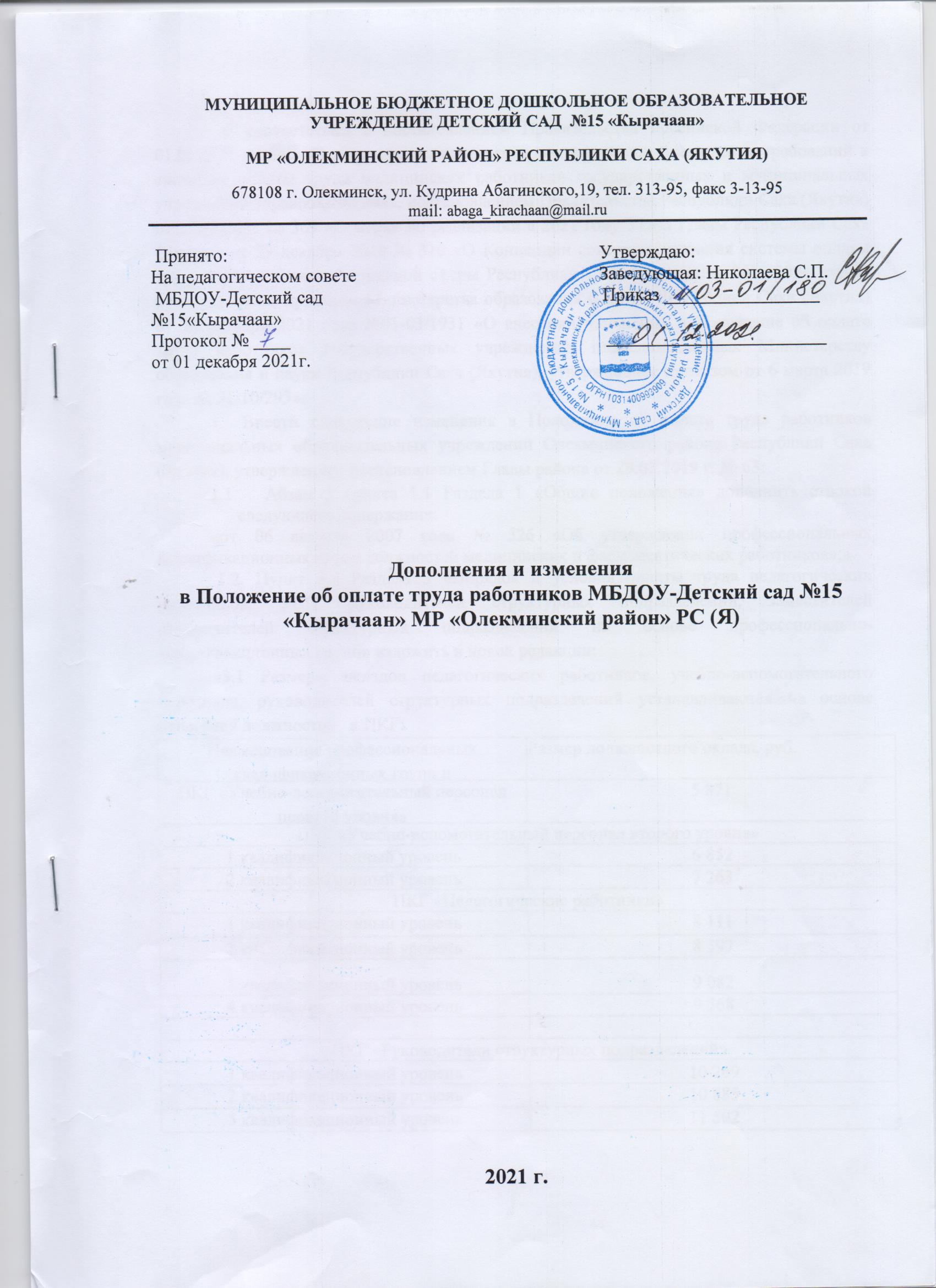 МУНИЦИПАЛЬНОЕ БЮДЖЕТНОЕ ДОШКОЛЬНОЕ ОБРАЗОВАТЕЛЬНОЕ УЧРЕЖДЕНИЕ ДЕТСКИЙ САД  №15 «Кырачаан»МР «ОЛЕКМИНСКИЙ РАЙОН» РЕСПУБЛИКИ САХА (ЯКУТИЯ)678108 г. Олекминск, ул. Кудрина Абагинского,19, тел. 313-95, факс 3-13-95mail: abaga_kirachaan@mail.ru Принято:                                                                                 Утверждаю:На педагогическом совете                                                     Заведующая: Николаева С.П. МБДОУ-Детский сад	Приказ _________________№15«Кырачаан»                                                                                                                                   Протокол № ____                                      	________________________от 01 декабря 2021г.                                                       Дополнения и измененияв Положение об оплате труда работников МБДОУ-Детский сад №15 «Кырачаан» МР «Олекминский район» РС (Я)2021 г.               В соответствии с постановлением Правительства Российской Федерации от 01.06.2021 № 847 «О реализации пилотного проекта в целях утверждения требований к системам оплаты труда медицинских работников государственных и муниципальных учреждений здравоохранения», постановлением Правительства Республики Саха (Якутия) от 15.09.2021 № 369 «О мерах по реализации в 2021 году Указа Главы Республики Саха (Якутия) от 29 декабря 2018 № 310 «О Концепции совершенствования системы оплаты труда в учреждениях бюджетной сферы Республики Саха (Якутия) на 2019-2024 годы», руководствуясь приказом Министерства образования и науки Республики Саха (Якутия) от 29 октября 2021 года №01-03/1931 «О внесении изменений в Положение об оплате труда работников государственных учреждений, подведомственных Министерству образования и науки Республики Саха (Якутия), утвержденное приказом от 6 марта 2019 года № 01-10/293»:Внести следующие изменения в Положение об оплате труда работников муниципальных образовательных учреждений Олекминского района Республики Саха (Якутия), утвержденное постановлением Главы района от 29.03.2019 г. № 63:Абзац 5 пункта 1.1 Раздела 1 «Общие положения» дополнить строкой следующего содержания:«от 06 августа 2007 года № 526 «Об утверждении профессиональных квалификационных групп должностей медицинских и фармацевтических работников»;» 1.2. Пункт 3.1 Раздела 3 «Порядок и условия оплаты труда педагогических работников, УВП, руководителей структурных подразделений, заместителей руководителей структурных подразделений на основе профессионально-квалификационных групп» изложить в новой редакции: «3.1 Размеры окладов педагогических работников, учебно-вспомогательного персонала, руководителей структурных подразделений устанавливаются на основе отнесения должностей   к ПКГ:Размер оклада заместителя руководителя структурного подразделения устанавливается на 10 процентов ниже оклада руководителя структурного подразделения.3.1.1. С 1 января 2021 года размеры окладов педагогических работников организаций дошкольного образования, дополнительного образования детей, общеобразовательных организаций и учреждений среднего профессионального образования, реализующих программы дошкольного образования, учреждений дополнительного профессионального образования, реализующих программы дополнительного образования детей, учебно-вспомогательного персонала, руководителей структурных подразделений устанавливаются в следующих размерах:3.1.2. С 1 января 2022 года размеры окладов педагогических работников, учебно-вспомогательного персонала, руководителей структурных подразделений устанавливаются на основе отнесения должностей к ПКГ: Увеличение размеров окладов (должностных окладов) осуществляется за счет пересмотра стимулирующих и премиальных выплат в пределах предусмотренного фонда оплаты труда.».1.3. В пунктах 3.7, 3.9 раздела 3 исключить слова «медицинским работникам».1.4. Пункт 3.10 раздела 3 исключить. 1.5. В пунктах 2.17, 3.13 слова «до 100 процентов» заменить на «до 135 процентов». 1.6. Раздел I приложения № 2 Положения дополнить пунктами 15 - 16 следующего содержания:2.  Руководителям муниципальных образовательных учреждений:2.1. Привести в соответствие с настоящим постановлением локальные правовые акты, регламентирующие вопросы оплаты труда работников учреждений. 2.2. Уведомить работников об изменении условий трудового договора в соответствии со ст.74 Трудового кодекса Российской Федерации.2.3. Учесть, что до истечения срока письменного уведомления об изменениях условий трудового договора, применяются условия оплаты труда работников, установленные до вступления в силу настоящего постановления.2.4. Установить, что действие пункта 3.1.1 Положения распространяется на правоотношения, возникшие с 01 января 2021 года, действие пунктов 2.17, 3.1.2, 3.13 Положения, пунктов 15-16 раздела I приложения № 2 Положения распространяется на правоотношения, возникшие с 01 января 2022 года.Наименование профессиональных квалификационных групп и квалификационных уровнейНаименование профессиональных квалификационных групп и квалификационных уровнейРазмер должностного оклада, руб.Размер должностного оклада, руб.ПКГ «Учебно-вспомогательный персонал первого уровня»ПКГ «Учебно-вспомогательный персонал первого уровня»5 8715 871ПКГ «Учебно-вспомогательный персонал второго уровня»ПКГ «Учебно-вспомогательный персонал второго уровня»ПКГ «Учебно-вспомогательный персонал второго уровня»ПКГ «Учебно-вспомогательный персонал второго уровня»1 квалификационный уровень1 квалификационный уровень6 8526 8522 квалификационный уровень2 квалификационный уровень7 2637 263ПКГ «Педагогические работники»ПКГ «Педагогические работники»ПКГ «Педагогические работники»ПКГ «Педагогические работники»1 квалификационный уровень1 квалификационный уровень8 1118 1112 квалификационный уровень2 квалификационный уровень8 5978 5973 квалификационный уровень3 квалификационный уровень9 0829 0824 квалификационный уровень4 квалификационный уровень9 5689 568ПКГ «Руководители структурных подразделений»ПКГ «Руководители структурных подразделений»ПКГ «Руководители структурных подразделений»ПКГ «Руководители структурных подразделений»1 квалификационный уровень1 квалификационный уровень10 26910 2692 квалификационный уровень2 квалификационный уровень10 88510 8853 квалификационный уровень3 квалификационный уровень11 50211 502Наименование профессиональных квалификационных групп и квалификационных уровнейРазмер должностного оклада, руб.ПКГ "Учебно-вспомогательный персонал первого уровня"5 871ПКГ "Учебно-вспомогательный персонал второго уровня"ПКГ "Учебно-вспомогательный персонал второго уровня"1 квалификационный уровень6 8522 квалификационный уровень7 263ПКГ "Педагогические работники"ПКГ "Педагогические работники"1 квалификационный уровень8 3552 квалификационный уровень8 8553 квалификационный уровень9 3554 квалификационный уровень9 855ПКГ "Руководители структурных подразделений"ПКГ "Руководители структурных подразделений"1 квалификационный уровень10 2692 квалификационный уровень10 8853 квалификационный уровень11 502Наименование профессиональных квалификационных групп и квалификационных уровнейРазмер должностного оклада, руб.ПКГ "Учебно-вспомогательный персонал первого уровня"6048ПКГ "Учебно-вспомогательный персонал второго уровня"ПКГ "Учебно-вспомогательный персонал второго уровня"1 квалификационный уровень70582 квалификационный уровень7481ПКГ "Педагогические работники"ПКГ "Педагогические работники"1 квалификационный уровень8 3552 квалификационный уровень8 8553 квалификационный уровень9 3554 квалификационный уровень9 855ПКГ "Руководители структурных подразделений"ПКГ "Руководители структурных подразделений"1 квалификационный уровень10 5772 квалификационный уровень11 2123 квалификационный уровень11 84715Воспитателям организаций дошкольного образования за работу в разновозрастных группахдо 5 процентов16Педагогическим работникам дополнительного образования детей, реализующим дополнительные общеобразовательные программы для детей ОВЗДо 10 процентов